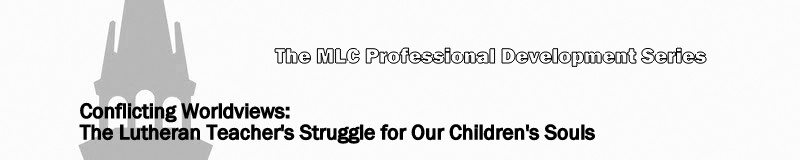 Lesson 6: Spiritualism (Paganism)What is paganism?The occult –Polytheism –Scriptural admonition/parental adviceExodus 20:2,3Leviticus 19:26,31; 20:6I Samuel 15:232 Kings 21:6Acts 16:16-18; 19:18,19Galatians 5:19-21I Timothy 4:1Revelation 9:21; 21:8; 22:15What advice would you give to a parent on this topic?